Kupní smlouvaSmluvní strany KupujícíNázev:	Střední průmyslová škola strojnická, škola hlavního města Prahy,příspěvková organizaceSídlo:	Betlémská 287/4, Praha	1	-	Staré	město, 110 00IČ:	70872589DIČ:	CZ70872589Bankovní spojení: PPF banka, a.s. Praha 4Číslo účtu:	2001240005/6000Zastoupen:	Ing. Miroslavem Žilkou,	ředitelem	školy(dáte jen „kupující")FLÁME System s.r.o.Dr. Maye 468/3, Mariánské Hory, 709 00 Ostrava26846888CZ26846888Bc. Alešem Kavikem, jednatelem Nikolou Gorgolem, jednatelem(dále jen „prodávající")(dále společně také jako „smluvní strany" nebo jednotlivě jako „smluvní strana")uzavřely níže uvedeného dne, měsíce a roku, v souladu s ustanovením § 2079 a násl. zákona č. 89/2012 Sb., občanský zákoník (dále jen „občanský zákoník"), tutokupní smlouvu(dále jen „smlouva")I.Předmět a účel smlouvyTato smlouva se uzavírá na základě výsledků výběrového řízení na dodávky, vyhlášeného kupujícím, jako zadavatelem, pod názvem „Výpočetní technika" (dále jen „výběrové řízení" nebo „zakázka"). Účelem smlouvy je realizovat plnění poptávané kupujícím, a to za podmínek definovaných kupujícím jakožto zadavatelem v zadávací dokumentaci výběrového řízení a za podmínek nabídnutých prodávajícím jako účastníkem výběrového řízení.Smluvní strany tímto berou na vědomí, že podmínky stanovené v zadávací dokumentaci výběrového řízení a v nabídce prodávajícího podané v rámci shora uvedeného výběrového řízení jsou obchodními podmínkami ve smyslu § 1751 občanského zákoníku, přičemž smluvní strany prohlašují, že tyto podmínky jsou jim s ohledem na realizované výběrové řízení známy. Předmět smlouvy bude plněn v souladu s uvedenými podmínkami a v souladu s podmínkami upravenými touto smlouvou.Touto smlouvou se prodávající zavazuje dodat a odevzdat za podmínek v ní sjednaných kupujícímu zboží, specifikované v čl. II této smlouvy a převést na něj vlastnické právo k tomuto zboží.Kupující se zavazuje řádně a včas dodané zboží převzít a zaplatit za něj sjednanou kupní cenu způsobem a v termínu stanoveném touto smlouvou.II.Specifikace předmětu plněníPředmětem plnění této smlouvy je dodávka zboží v rámci veřejné zakázky „Výpočetní technika" a s tím spojených služeb. Dodané zboží musí být nové.Technická specifikace předmětu plnění je uvedena v příloze č. 1 této smlouvy.Součástí předmětu plnění dle této smlouvy jsou i veškeré doklady potřebné k převzetí a užívání předmětu plnění. Prodávající prohlašuje, že předmět plnění splňuje veškeré podmínky stanovené právními předpisy k používání předmětu plnění, a že kupujícímu předal veškeré doklady potřebné k provozování předmětu plnění, za což kupujícímu odpovídá Prodávající se zavazuje s dodávkou zboží dle čl. II odst. 1 této smlouvy dodat kupujícímu kompletní návod k obsluze v českém jazyce, a to ve formě listinné, tak i elektronické na CD (návod k obsluze musí obsahovat zejména detailní popis dodaného zařízení včetně všech technických parametrů, podrobný návod k obsluze zařízení, podmínky pro provoz a použití zařízení, předpisy pro bezpečnost a ochranu zdraví, které je nutno dodržovat při obsluze zařízení).Předmětem plnění dle této smlouvy je dále také doprava zboží do místa plnění vč. následné likvidace obalů, instalace, uvedení přístroje do provozu a vyzkoušení jeho plné funkčnosti, technické a aplikační zaškolení 1 uživatele (zaměstnance kupujícího) v místě plnění a v potřebném rozsahu, detailní seznámení s provozem a jeho podmínkami, v případě požadovaného SW potřebné licence a bezplatný servis po dobu celé záruční lhůty dle této smlouvy.(vše dále jen jako „předmět plnění", „dodávka" či „zboží")III.Kupní cena a platební podmínkyKupní cena zboží bez DPH je stanovena ve výši 456 100 v měně CZK DPH ve výši 21 % činí 95 781 v měně CZK.Kupní cena zboží včetně DPH činí 551 881 v měně CZK.Kupní cena je stanovena jako nejvýše přípustná a konečná a zahrnuje celý předmět plnění tak, jak je vymezen v čl. II této smlouvy.Kupujícímu vzniká povinnost zaplatit kupní cenu dle čl. III odst. 1 prodávajícímu, po dokončení dodávky - předání bez vad a nedodělků kupujícímu a po zaškolení obsluhy. Platba bude uhrazena bez zálohových plateb. Objednatel je povinen zaplatit Cenu do 30 dnů ode dne vystavení řádné a úplné faktury.Kupní cena se považuje za uhrazenou okamžikem připsání fakturované částky na účet prodávajícího.Faktura musí obsahovat potřebné náležitosti daňového dokladu ve smyslu platného zákona č. 235/2004 Sb., o dani z přidané hodnoty, ve znění pozdějších předpisů a musí obsahovat:označení daňového dokladu a jeho pořadové čísloidentifikační údaje kupujícíhoidentifikační údaje prodávajícíhooznačení banky a číslo účtu, na který má být úhrada provedenapopis plněnídatum vystavení a odeslání fakturydatum uskutečnění zdanitelného plněnídatum splatnostivýši částky bez DPH, výši DPH a částku celkem s DPHpodpis, v případě elektronického odeslání jméno osoby, která fakturu vystavilaKupující je oprávněn před uplynutím lhůty splatnosti faktury vrátit bez zaplacení fakturu, která neobsahuje náležitosti stanovené touto smlouvou nebo budou-li tyto údaje uvedeny chybně. Prodávající je povinen podle povahy nesprávnosti fakturu opravit nebo nově vyhotovit. V takovém případě není kupující v prodlení se zaplacením ceny zboží. Okamžikem doručení náležitě doplněné či opravené faktury začne běžet nová Ihůta splatnosti faktury v délce 30 dnů.V případě, že k datu uskutečnění zdanitelného plnění dojde u prodávajícího k naplnění podmínek tzv. nespolehlivého plátce nebo prodávající ve faktuře uvede jako bankovní spojení pro úhradu kupní ceny jiný účet, než je účet zdanitelného plnění, který je správcem daně pro prodávajícího zveřejněn způsobem umožňujícím dálkový přístup, je kupující oprávněn uhradit část finančního závazku na uhrazení kupní ceny prodávajícímu ve výši vypočtené DPH přímo na účet příslušného správce daně. Postupem dle tohoto odstavce se finanční závazek kupujícího vůči prodávajícímu ve výši daně z přidané hodnoty odvedené kupujícím považuje za zcela uspokojený.IV.Místo a doba plnění, dodací podmínkyMístem plnění je sídlo kupujícího na adrese Betlémská 287/4, Praha 1 - Staré město, 110 00.Zboží uvedené v čl. II této smlouvy prodávající kupujícímu dodá, nainstaluje, uvede do provozu, vyzkouší jeho plnou funkčnost a zaškolí obsluhu kupujícího v souladu s čl. II této smlouvy nejpozději do 2 měsíců od podpisu této smlouvy.Prodávající je oprávněn dodat zboží i v dřívějším termínu, než je uveden v předchozím odstavci tohoto článku této smlouvy. V takovém případě bude informovat kupujícího o přesném termínu dodávky zboží, a to nejpozději 10 pracovních dnů před realizací dodávky.Závazek prodávajícího dodat zboží se považuje dle této smlouvy za splněný, pokud zboží bylo:řádně a včas předáno kupujícímu, vč. příslušné dokumentaceřádně a včas instalováno, uvedeno do provozu a vyzkoušena jeho plná funkčnostřádně a včas zaškolena obsluha (1 uživatel-zaměstnanec kupujícího)řádně a včas protokolárně převzato kupujícím.Po splnění dodávky zboží bude vyhotoven předávací protokol o předání a převzetí předmětu plnění, který bude obsahovat:název a sídlo prodávajícího a kupujícíhooznačení kupní smlouvyoznačení dodaného předmětu plnění, vč. výrobního čísladatum dodání, instalace a zaškolení obsluhy kupujícíhostav předmětu plnění v době předání a převzetíseznam předaných dokladůseznam zaškolených osobpodpisy oprávněných zástupců smluvních stran.Zjevné vady při dodání zboží je kupující povinen vytknout prodávajícímu při převzetí zboží, skryté vady je kupující povinen sdělit prodávajícímu bez zbytečného odkladu poté, co je zjistí.V.Vlastnické právo ke zboží a nebezpečí škody na zbožíKupující nabývá vlastnické právo ke zboží okamžikem úplného uhrazení kupní ceny.Nebezpečí škody na zboží přechází na kupujícího okamžikem protokolárního předání a převzetí zboží od prodávajícího.VI.Odpovědnost za vady, záruka za jakost, záruční servisProdávající se zavazuje, že předmět plnění bude mít vlastnosti stanovené ve specifikaci předmětu plnění dle přílohy č. 1 této smlouvy a dle nabídky prodávajícího podané v rámci výběrového řízení za splnění požadavků definovaných v zadávací dokumentaci výběrového řízení.Prodávající poskytuje záruku za jakost na každou dílčí část předmětu plnění v délce 60 měsíců. V případě, že prodávající nabídne delší záruční dobu, řídí se délka záruční doby nabídkou prodávajícího. Záruční doba běží ode dne řádného protokolárního převzetí zboží kupujícím. Délka záruky za jakost dle předchozího odstavce se nevztahuje na případný spotřební materiál, tj. na díly s omezenou životností. Seznam takovýchto spotřebních dílů uvede prodávající v průvodní dokumentaci ke zboží.Záruka se nevztahuje na vady, které vzniknou v důsledku činnosti kupujícího, zejména neodborným zásahem do zařízení nebo nesprávnou obsluhou či údržbou zařízení, které jsou v rozporu s návodem k obsluze. Záruka se dále nevztahuje na vady vzniklé použitím nesprávného či nevhodného spotřebního materiálu či náhradních dílů. Záruka se rovněž nevztahuje na vady vzniklé v důsledku živelné katastrofy, násilného poškození, povětrnostních vlivů nebo jiných vnějších událostí, k nimž dojde používáním zařízení v neobvyklých extrémních podmínkách.V případě oznámení reklamace e-mailem se za den uplatnění reklamačního nároku (tj. nároku z poskytnuté záruky za jakost) považuje den prokazatelného odeslání e-mailu kupujícího na e-mailovou adresu prodávajícího uvedenou v odst. 9. tohoto článku smlouvy.Pokud prodávající nepřistoupí k vyřízení reklamačního nároku kupujícího podle této smlouvy, je kupující oprávněn k odstranění reklamované vady třetí odbornou osobou, přičemž náklady spojené s takovou opravou jdou plně k tíži prodávajícího a prodávající se zavazuje takové náklady kupujícímu uhradit na písemnou výzvu kupujícího doručenou do sídla prodávajícího.Prodávající se zavazuje po dobu trvání záruky za jakost poskytovat kupujícímu záruční servis v souladu s podmínkami uvedenými v nabídce prodávajícího, resp. v zadávací dokumentaci k zakázce. Cena této služby je zahrnuta v Kupní ceně dle čl. III odst. 1 této smlouvy.Záručním servisem se rozumí činnost prodávajícího, jejímž účelem je předcházení vzniku vad předmětu plnění a jejich odstraňování, a která slouží především k uchování vlastností předmětu plnění v souladu s touto smlouvou, a dále v souladu s právními předpisy a technickými normami, jež se na předmět plnění vztahují. Součástí záručního servisu je též provádění servisních prohlídek, revizí, kontrolních měření apod., pokud jsou tyto činnosti podmínkou řádného užívání předmětu plnění v souladu s příslušnými právními předpisy.Prodávající se zavazuje zahájit servisní zásah v pracovních dnech v místě plnění dle této smlouvy do 24 hod. od nahlášení závady kupujícím. Nahlášení vad je možné v pracovní den mezi 8-17 hod. Pokud bude závada nahlášena mimo tento termín, považuje se za nahlášení vady následující pracovní den.Oznamování záručních vad a potřeby záručního servisu bude kupující prodávajícímu oznamovat na těchto kontaktních spojeních:kontaktní osoba:	Miroslav Csókatel.č.:	596 138 413e-mail:	reklamace@flame.czVII.Doba trvání této smlouvyTato smlouva nabývá platnosti a účinnosti dnem jejího podpisu poslední smluvní stranou a uzavírá se na dobu určitou, a to do řádného splnění předmětu plnění.Od této smlouvy může smluvní strana dotčená porušením povinnosti jednostranně odstoupit pro podstatné porušení této smlouvy, přičemž za podstatné porušení této smlouvy se zejména považuje:na straně kupujícího nezaplacení kupní ceny podle této smlouvy ve lhůtě delší 30 dní po dni splatnosti příslušné faktury;na straně prodávajícího, jestliže nedodá řádně a včas předmět této smlouvy ve lhůtě delší 30 dní po smluvené době plnění.Smluvní strana porušením povinnosti dotčená je povinna odstoupení od smlouvy písemně oznámit druhé smluvní straně na adresu uvedenou v záhlaví této smlouvy, anebo na její poslední známou adresu.Odstoupením od smlouvy není dotčeno právo oprávněné strany na smluvní pokutu, ani právo oprávněné strany na náhradu škody.VIII.Ostatní ujednáníKupující se zavazuje umožnit přístup určeným pracovníkům prodávajícího do prostoru svého objektu za účelem splnění této smlouvy a provedení montáže předmětu plnění a dále pak za účelem následných oprav a servisních prací.Právní vztahy touto smlouvou neupravené, jakož i právní poměry z ní vznikající a vyplývající, se řídí příslušnými ustanoveními občanského zákoníku a dalšími platnými právními předpisy České republiky.Ujednává se, že případné spory vzniklé z této smlouvy budou její účastníci řešit především vzájemnou dohodou, smírnou cestou. Pro řízení o případných sporných nárocích se ujednává příslušnost obecných soudů. Rozhodným právem je právo České republiky.Kupující je oprávněn kontrolovat plnění předmětu této smlouvy prodávajícím.Prodávající si je vědom, že ve smyslu ust. § 2 písm. e) zákona č. 320/2001 Sb., o finanční kontrole ve veřejné správě a o změně některých zákonů (zákon o finanční kontrole), ve znění pozdějších předpisů, je povinen spolupůsobit při výkonu finanční kontroly.Prodávající je povinen být po celou dobu plnění dle této smlouvy pojištěn pojistnou smlouvou, jejímž předmětem je pojištění odpovědnosti za škodu způsobenou prodávajícím třetí osobě v minimální výši 1 000 000,- Kč. Kupující je oprávněn kdykoliv požádat prodávajícího o předložení pojistné smlouvy a prodávající je povinen tuto kupujícímu bez zbytečného odkladu předložit. Dojde-li na straně prodávajícího v průběhu plnění této smlouvy ke ztrátě pojištění odpovědnosti za škodu způsobenou prodávajícím třetí osobě, je prodávající povinen toto neprodleně obnovit. Porušení povinností prodávajícího dle tohoto odstavce se považuje za podstatné porušení smlouvy.IX.Závěrečná ustanoveníTuto smlouvu lze měnit nebo doplňovat pouze písemnou dohodou smluvních stran, a to formou číslovaného dodatku.Práva vzniklá z této smlouvy nesmí být postoupena bez předchozího písemného souhlasu druhé strany. Za písemnou formu bude pro tento účel považována výměna e-mailových či jiných elektronických zpráv.Tato smlouva obsahuje úplné ujednání o předmětu smlouvy a všech náležitostech, které strany měly a chtějy ve smlouvě ujednat, a které považují za důležité pro závaznost této smlouvy. Žádný projev stran učiněný při jednání o této smlouvě ani projev učiněný po uzavření této smlouvy nesmí být vykládán v rozporu s výslovnými ustanoveními této smlouvy a nezakládá žádný závazek žádné ze stran.Strany si nepřejí, aby nad rámec výslovných ustanovení této smlouvy byla jakákoliv práva a povinnosti dovozovány z dosavadní či budoucí praxe zavedené mezi stranami či zvyklostí zachovávaných obecně či v odvětví týkajícím se předmětu plnění této smlouvy, ledaže je ve smlouvě výslovně sjednáno jinak. Vedle shora uvedeného si strany potvrzují, že si nejsou vědomy žádných dosud mezi nimi zavedených obchodních zvyklostí či praxe.Smluvní strany prohlašují, že si tuto smlouvu přečetly, s jejím obsahem souhlasí, a že byla ujednána po vzájemném projednání podle jejich svobodné vůle, určitě, vážně a srozumitelně, nikoliv v tísni za nápadně nevýhodných podmínek. Na důkaz toho připojují smluvní strany své podpisy.Tato smlouva je vyhotovena ve třech stejnopisech s platností originálu, přičemž kupující obdrží dvě vyhotovení a prodávající jedno vyhotovení.Nedílnou součástí této smlouvy jsou její přílohy: příloha č. 1 - Specifikace předmětu plnění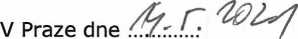 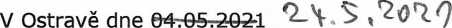 Příloha č. 1Switch - beze změnyHuawei S5720S-28X-SI-AC, Managovatelný Gigabitový L3+ switch Huawei S5720S-28X- SI-AC s L3 Enhanced funkcemi a 10 G uplinkporty. Switch je vybaven 24x GB RJ-45 + 4x 10G SFP+ porty. Z Enhanced funkcí switch podporuje OSPF, BGP, VRP, ISIS, IGMP, MLDa PIM. Switch má RJ-45 console port a Ethernet management port. Switch je napájen AC zdrojem a podporuje redundantní napájeníexterním RPS. Switch je v provedení 19" Rackmount s výškou 1U podporuje iStack až 9 switchů. Switch je určen jako agregační neboAccess switch s potřebou 10G uplinků a enhanced L3 funkcionalit. Hloubka switche je pouze 220 mm. Huawei S5720S-28X-SI-ACPC původní znění Dell PC OptiplexMicro Tower, Maximální velikost Čase (skříně PC): šířka: 3,6 cm, hloubka: 17,8 cm, výška: 18,2 cm, Součástí PC stojan umožňující jejpolohovat na výšku. Procesor:Intel Core Í5-9500T (6 Cores/9MB/6T/up to 3,7GHz/35W), Paměť: 8GB: 1x8GB DDR4 2666MHz UDIMMNon-ECC, Harddisk: 500GB 7200rpm ŠATA Hard Disk Drive, Grafická karta: Integrovaná, Síť: 10/100/1000 (Gigabit), Porty a sloty:Čelní plocha - Univerzální zvukový konektor, linkový výstup, 2 x USB 3.1, Zadní plocha - HDMI, DisplayPort, 2 x USB 3.1, RJ-45, 2 xUSB 2.0, (Smart Power On), Optická myš a klávesnice součástí dodávky PC od jeho výrobcePC nové znění, vylepšená konfigurace Dell Optiplex 3080 MFF Micro i5- 10500T/8G/WÍFÍ/W10P/3R-NBDMicro Tower, Maximální velikost Čase (skříně PC): šířka: 3,6 cm, hloubka: 17,8 cm, výška: 18,2 cm, Součástí PC stojan umožňující jejpolohovat na výšku. Procesor:Intel Core Í5-10500T (6 Cores/12MB/12T/up to 3,8GHz/35W), Paměť: 8GB: 1x8GB DDR4 2666MHz UDIMMNon-ECC, Harddisk: 500GB 7200rpm ŠATA Hard Disk Drive, Grafická karta: Integrovaná, Síť: 10/100/1000 (Gigabit), Porty a sloty:Čelní plocha - Univerzální zvukový konektor, linkový výstup, 2 x USB 3.2, Zadní plocha - HDMI, DisplayPort, 2 x USB 3.2, RJ-45, 2 xUSB 2.0, (Smart Power On), Optická myš a klávesnice součástí dodávky PC od jeho výrobcemonitor beze změny 19" LCD Dell P1917S Professional IPS HDMI/DP/VGA/3RNBD/Černý19" IPS panelu, LED podsvícení, rozlišení 1280 x 1024 bodů, poměr stran 5:4, jas 250 cd/m2, doba odezvy 8 ms, kontrast 1000:1,pozorovací úhly 178/178°, konektivita; VGA, HDMI, DisplayPort , 4x USB (2x USB 2.0 Type-A, 2x USB 3.0/3.1/3.2, pivot podstavec,Jako součást dodávky požadujeme i DisplayPort propojovací kabel PC - monitorNotebook původní znění Dell Latitude 15,6" FHD Í5-8365U/8GB/1TB/W10PProcesor: Intel Core Í5-8365U Processor, Paměť: 8GB RAM (1 X 8G) DDR4 Memory, Harddisk: 2.5" TB 7200RPM ŠATA Hard Drive,Monitor: 15.6" Full HD displej (1920x1080), Grafická karta: Intel UHD Graphics 620, Klávesnice: Podsvícená klávesnice odolná protipolití, Operační systém: Windows 10 PRO CZ (Edice pro školy), Síť: NET 10/100/1000 (Gigabit), Wi-Fi, Bluetooth, Porty: Čtečkapaměťových karet uSD, 3x USB 3.0/3.1 Gen 1, USB Type-C 2. generace, HDMI 1.4, RJ- 45Notebook nové znění Dell Latitude 3510 15,6" FHD Í5-10210U/8GB/1TB/W10PProcesor: Intel Core Í5-10210U Processor, Paměť: 8GB RAM (1 X 8G) DDR4 Memory, Harddisk: SSD M.2 1 TB Hard Drive,Monitor: 15.6" Full HD displej (1920x1080), Grafická karta: Intel UHD Graphics 620, Klávesnice: Podsvícená klávesnice odolná protipolití, Operační systém: Windows ^10 PRO CZ (Edice pro školy), Síť: NET 10/100/1000 (Gigabit), Wi-Fi, Bluetooth, Porty: Čtečkapaměťových karet uSD, 3x USB 3.0/3.2 Gen 1, USB Type-C 2. generace, HDMI 1.4, RJ- 45